ПОЯСНИТЕЛЬНАЯ ЗАПИСКА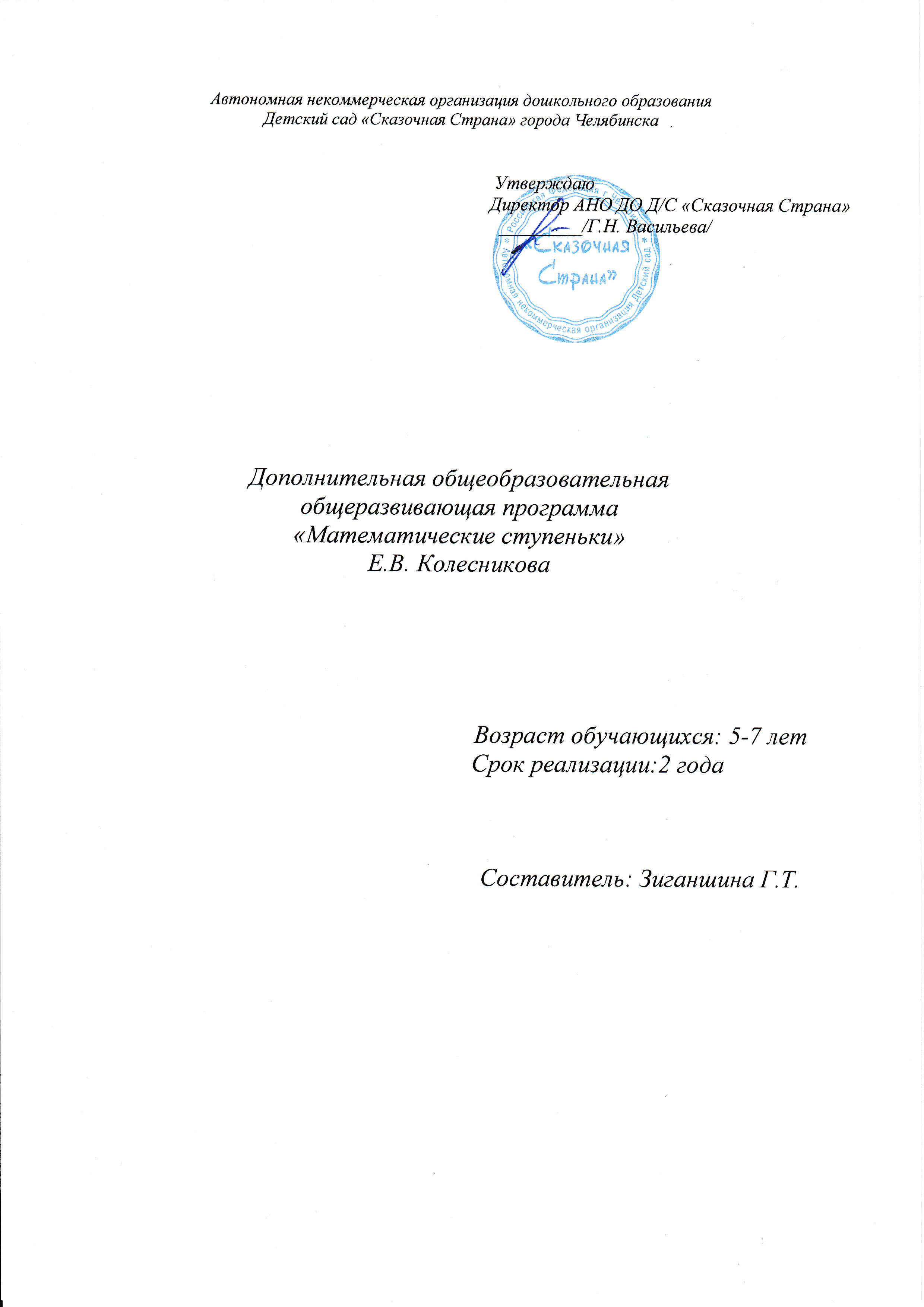      Программа курса  «Математические ступеньки» разработана в соответствии с Федеральным Законом №273-ФЗ от 29.12.2012 г. «Об образовании в Российской Федерации», Конвенцией ООН  о правах ребёнка, приказом Минобрнауки РФ №1008 от 29.08.2013 г. «Об утверждении Порядка организации и осуществления образовательной деятельности по дополнительным образовательным программам», Концепцией развития дополнительного образования детей в РФ, Концепцией духовно-нравственного развития и воспитания личности гражданина России, Государственной программой РФ «Развитие образования на 2013-2015 гг.», Указом Президента РФ №276 от 01.06.2012 г. «О национальной стратегии действий в интересах детей на 2012-2017 гг.», санитарно-эпидемиологическими требованиями к учреждениям дополнительного образования детей (внешкольные учреждения), санитарно-эпидемиологическими правилами и нормативами (СанПин 2.4.4 1251-03), требованиями Федерального государственного образовательного стандарта  дошкольного образования (приказ Минобрнауки РФ № 1155 от 17.10.2013 г.), на основе авторской программы Е.В. Колесниковой «Математические ступеньки», содержание которой соответствует области «Познавательное развитие» ФГОС ДО.Новизна программы «Математические ступеньки» заключается в следующем:Программа:соответствует принципу развивающего обучения, целью которого является развитие ребенка;сочетает принципы научной обоснованности и практической применимости (содержание программы соответствует основным положениям возрастной психологии и дошкольной педагогики);соответствует критериям полноты, необходимости и достаточности (позволяет решать поставленные цели и задачи на необходимом и достаточном материале, максимально приближаясь к разумному «минимуму»);обеспечивает единство воспитательных, развивающих и обучающих целей и задач в процессе реализации, в которых формируются знания, умения и навыки, имеющие непосредственное отношение к развитию детей;строится с учетом интеграции образовательных областей в соответствии с возрастными возможностями и особенностями воспитанников, спецификой и возможностями образовательных областей;основывается на комплексно-тематическом принципе построения образовательного процесса;предусматривает решение программных образовательных задач в совместной деятельности взрослого и детей, самостоятельной деятельности не только в рамках непосредственной образовательной деятельности, но и при проведении режимных моментов в соответствии со спецификой дошкольного образования;обеспечивает достижение воспитанниками готовности к школе.Цель программы:всестороннее развитие ребёнка: развитие его мотивационной сферы, интеллектуальных о творческих сил, качеств личности.Задачи программы:формирование мотивации учения, ориентированной на удовлетворение познавательных интересов;развитие образного мышления (ощущения, восприятия, представления);формирование приёмов умственных действий (анализ, синтез, сравнение, обобщение, классификация, аналогия);увеличение объёма внимания и памяти;развитие речи, умения высказывать и обосновывать свои суждения;воспитание интереса к математике и процессу обучения в целом.Программа «Математические ступеньки» — развивающая, поскольку в процессе ее реализации у ребенка формируются математические способности:к обобщению математического материала;оперированию числовой и знаковой символикой;абстрагированию от конкретных количественных отношений;сокращению процесса математических рассуждений;обратимости мыслительных процессов;последовательному, логическому рассуждению, связанному с потребностью в доказательствах, обоснованиях, выводах.Предпосылки к универсальным учебным действиям (УУД) с учетом предметного содержания:личностные — умение соотносить поступки, события с принятыми этическими принципами, знание моральных норм и умение выделить нравственный аспект поведения.регулятивные — обеспечивающие организацию каждым ребенком своего рабочего места, понимание учебной задачи, ее самостоятельное решение, а также у детей формируются навыки самоконтроля и самооценки ;познавательные — в свою очередь делятся на общеучебные — ребенок учится произвольно строить высказывания и самостоятельно выбирает эффективный способ выполнения задания;логические:анализ и синтез объектов с целью выделения математических признаков (количества, формы, времени, пространства, величины),установление причинно-следственных связей,построение логической цепи рассуждений,знаково-символическое моделирование;коммуникативные — дети учатся вступать в диалог, участвовать в коллективном обсуждении учебно-игровых задач, интегрироваться в группу сверстников и продуктивно с ними сотрудничать.При формировании предпосылок универсальных учебных действий используются следующие элементы современного образования:разрешение проблемных ситуаций;побуждение к самостоятельному поиску ответа на поставленную учебно-игровую задачу;3)	обращение за помощью к сказочным героям.
Основное назначение программы:формирование математических представлений в каждой возрастной группе детей;предоставить детям для самостоятельного выполнения систему увлекательных игр и упражнений с числами, цифрами, математическим знаками, геометрическими фигурами и т.д.;способствовать формированию предпосылок универсальных учебных действий, которые включают понимание учебной задачи, ее самостоятельное решение, самоконтроль и самооценку;развивать математические способности; подготовить к следующему этапу обучения.Участники программы - дети 5 - 7 лет.Срок реализации программы- 2 годаСрок обучения – 9 месяцев с сентября по май (36 часов в год из расчёта  1 занятие в неделю).Режим занятий – 1 раз в неделю  (5–6 лет – 25  минут,6 - 7 лет – 30 минут).Основные применяемые технологии: Элементы системы развивающего обучения Д.Б. Эльконина-В.В.Давыдова;Здоровьесберегающие технологии;Информационно-коммуникационные технологии;Личностно-ориентированное обучение;Игровые технологииМетоды обучения: наглядный, словесный, работа с книгой, практический.ПРОГНОЗИРУЕМЫЕ РЕЗУЛЬТАТЫ И СПОСОБЫ ИХ ПРОВЕРКИРезультаты освоения программы представлены в виде целевых ориентиров дошкольного образования в области познавательного развития:Ребёнок обладает развитым воображением;у ребёнка развита крупная и мелкая моторика;ребёнок способен к волевым усилиям, может следовать социальным нормам поведения и правилам в разных видах деятельности, во взаимоотношениях со взрослыми и сверстниками;ребёнок проявляет любознательность, задаёт вопросы взрослым и сверстникам, интересуется причинно-следственными связями, склонен наблюдатьребёнок обладает элементарными представлениями из области математики;ребёнок способен к принятию собственных решений, оприаясь на свои знания и умения. Целевые ориентиры предполагают формирование у детей дошкольного возраста предпосылок к учебной деятельности на этапе завершения дошкольного дополнительного образования.       Контроль за освоением  программы  проводится в конце учебного года в каждой возрастной группе. С этой целью используется тетрадь «Диагностика математических способностей детей 6-7 лет» Е.В. Колесниковой. Анализ выполнения заданий позволяет определить степень усвоения Программы каждым ребёнком по следующим разделам:Количество и счёт.Геометрические фигуры.Величина.Ориентировка во времени и пространстве.Логические задачи.Планируемые результаты:1-ый год обученияК концу учебного года ребенок должен:считать по образцу и названному числу в пределах 10;понимать независимость числа от пространственного расположения предметов;писать цифры от 1 до 10;пользоваться математическими знаками: +, -,=,<,>;записывать решение математической задачи (загадки) с помощью математических знаков, цифр;соотносить количество предметов с соответствующей цифрой;различать количественный и порядковый счет в пределах 10;составлять числа от 3 до 10 из двух меньших;понимать смысл пословиц, в которых присутствуют числа;знать геометрические фигуры;рисовать в тетради в клетку геометрические фигуры, символические изображения предметов из геометрических фигур;выкладывать из счетных палочек геометрические фигуы, символические изображения предметов;располагать предметы в убывающем и возрастающем порядке по величине, ширине, высоте, толщине, используя соответствующие определения;делить предмет на 2—4 и более частей, понимать, что часть меньше целого, а целое больше части;называть последовательно дни недели, месяцы;ориентироваться на листе бумаги, в тетради в клетку;определять положение предметов по отношению к другому лицу;решать логические задачи на сравнение, классификацию, установление последовательности событий, анализ и синтез;понимать задание и выполнять его самостоятельно;проводить самоконтроль и самооценку выполненной работы.2-ой год обученияК концу учебного года ребенок должен:знать числа второго десятка и записывать их;понимать независимость числа от величины, пространственного расположения предметов, направлений счета; использовать и писать математические знаки +, -,=,<, >;решать арифметические задачи и записывать решение;сравнивать группы одно- и разнородных предметов по количеству;устанавливать соответствие между количеством предметов, числом и цифрой;дорисовывать геометрические фигуры до знакомых предметов;различать и называть ромб, пятиугольник, шестиугольник;рисовать символические изображения предметов в тетради в клетку;преобразовывать одни геометрические фигуры в другие (путем складывания, разрезания);раскладывать предметы в возрастающем и убывающем порядке по величине, ширине, высоте, толщине в пределах 10;измерять линейкой отрезки, записывать результаты измерения;изображать отрезки заданной длины с помощью линейки;определять время с точностью до получаса;ориентироваться на листе бумаги;определять положение предмета по отношению к другому;решать логические задачи на сравнение, классификацию, установление последовательности событий, анализ и синтез;понимать задание и выполнять его самостоятельно;проводить самоконтроль и самооценку выполненной работы;самостоятельно формулировать учебные задачиФормы подведения итогов освоения программыОткрытые мероприятия для  родителей, педагогов,  конкурс чтецов.УЧЕБНО-ТЕМАТИЧЕСКИЙ ПЛАН(73 часа – по 1 занятию в неделю)Распределение программного материала на учебный годСОДЕРЖАНИЕ ПРОГРАММЫ «МАТЕМАТИЧЕСКИЕ СТУПЕНЬКИ»1-ый год обученияКОЛИЧЕСТВО И СЧЕТЗакрепить: представление о числах и цифрах до 5. Дать представление: о цифрах от 6 до 9 и числе 10 на основе сравнения двух множеств. Продолжать учить:считать по образцу и названному числу;понимать независимость числа от величины, расстояния,
пространственного расположения предметов, направления счета.Учить:воспроизводить количество движений по названному числу;писать цифры от 1 до 9 и число 10;отгадывать математические загадки;записывать решение задачи (загадки) с помощью математических знаков и цифр;составлять числа от 3 до 10 из двух меньших на наглядном материале;из неравенства делать равенство;различать количественный и порядковый счет в пределах 10;устанавливать соответствие между количеством предметов и цифрой;решать логические задачи на основе зрительно воспринимаемой информации.Познакомить:со стихами, загадками, считалками, пословицами, в которых упоминаются числа и другие математические понятия (части суток, дни недели, времена года);математическими знаками +,-,=,<,>.ВЕЛИЧИНАУчить:располагать предметы в возрастающем и убывающем порядке по величине, ширине, высоте и толщине, употреблять сравнения (большой, поменьше, еще поменьше, самый маленький; широкий, уже, еще уже, самый узкий; высокий, ниже, еще ниже, самый низкий);делить предмет на 2, 4 и более частей;понимать, что часть меньше целого, а целое больше части.Развивать: глазомер.ГЕОМЕТРИЧЕСКИЕ ФИГУРЫЗакрепить:знания о геометрических фигурах (круг, квадрат, треугольник, прямоугольник, овал);умение видеть геометрические фигуры в формах окружающих предметов.Познакомить:с геометрической фигурой — трапецией;тетрадью в клетку.Учить:преобразовывать фигуры (путем складывания, разрезания, выкладывания из палочек);рисовать в тетради в клетку геометрические фигуры,
символические изображения предметов из геометрических фигур;выкладывать из счетных палочек геометрические фигуры (квадрат, треугольник, прямоугольник, трапеция),символические изображения предметов (домик, лодка,елочка).ОРИЕНТИРОВКА ВО ВРЕМЕНИЗакрепить и углубить: временные представления о частях суток, временах года. Учить:называть последовательно дни недели;определять, какой день недели был вчера, какой будет завтра.	Познакомить с названиями месяцев.ОРИЕНТИРОВКА В ПРОСТРАНСТВЕЗакрепить: умение ориентироваться на листе бумаги.Учить:обозначать словами положение предмета по отношениюк себе, другому лицу;ориентироваться в тетради в клетку.ЛОГИЧЕСКИЕ ЗАДАЧИПродолжать учить: решать логические задачи на сравнение, классификацию, установление последовательности событий, анализ и синтез.2-ой год обученияКОЛИЧЕСТВО И СЧЕТЗакрепить:умение писать цифры от>1 до 9 и число 10;представления о цифрах от 0 до 9 и числе 10 на основе сравнения двух множеств;умение делать из неравенства равенство.
Продолжать учить:считать по образцу и названному числу в пределах 10;понимать независимость числа от величины, расстояния,
пространственного расположения предметов, направлений счета;сравнивать группы разнородных предметов;отгадывать математические загадки;записывать решение задачи (загадки) с помощью математических знаков, цифр, чисел;правильно использовать и писать математические знаки +, -, =,< ,>;сравнивать количество предметов и записывать соотношения при помощи знаков и цифр;устанавливать соответствие между количеством предметов, числом и цифрой;решать арифметические задачи, примеры на сложение и вычитание;решать логические задачи.
Учить:считать в пределах 10 в прямом и обратном порядке;определять место того или иного числа в ряду (10—20) по его отношению к предыдущему и последующему числам;различать количественный и порядковый счет в пределах 10;различать количественный и порядковый счет в пределах 20, правильно отвечать на вопросы: Сколько? Который? Какой по счету?;воспроизводить количество движений по названному числу.Продолжать знакомить:с составом числа из двух меньших (до 10);стихами, загадками, считалками, пословицами, в которых присутствуют числа и другие математические понятия (части суток, дни недели, времена года).Познакомить:с числами от 11 до 20 и новой счетной единицей — десятком;числами второго десятка и их записью.ВЕЛИЧИНАПродолжать учить:раскладывать предметы в возрастающем и убывающем порядке по величине, ширине, высоте, толщине, употреблять сравнения (большой, поменьше, еще меньше, самый маленький, высокий, ниже, еще ниже, самый низкий);делить предмет на 2, 4, 6, 8 и более частей и понимать,что часть меньше целого, а целое больше части.Учить:измерять линейкой, определять результаты измерения в сантиметрах;изображать отрезки заданной длины с помощью линейки.
Развивать глазомер.ГЕОМЕТРИЧЕСКИЕ ФИГУРЫЗакрепить:	знания о геометрических фигурах (круг, квадрат, треугольник, прямоугольник, овал, трапеция);умение дорисовывать геометрические фигуры до знакомых предметов.Продолжать учить:рисовать символические изображения предметов из геометрических фигур в тетради в клетку;выкладывать из счетных палочек геометрические фигуры (квадрат, прямоугольник, треугольник, трапецию);преобразовывать одни фигуры в другие (путем складывания, разрезания).Учить:классифицировать геометрические фигуры по разным основаниям (виду, величине);называть и показывать элементы геометрических фигур (вершины, стороны, углы).Познакомить с геометрическими фигурами (ромб, пятиугольник, шестиугольник).ОРИЕНТИРОВКА ВО ВРЕМЕНИЗакрепить и углубить временные представления о частях суток, днях недели, временах года, месяцах.Продолжать учить устанавливать различные временные отношения.Познакомить с часами (стрелки, циферблат).Учить определять время с точностью до получаса.ОРИЕНТИРОВКА В ПРОСТРАНСТВЕЗакрепить:умение ориентироваться на листе бумаги;определять словом положение предмета по отношениюк себе, другому лицу (справа, слева, впереди, сзади).Упражнять в определении расположения предметов на листе бумаги.Продолжать учить пользоваться тетрадью в клетку.ЛОГИЧЕСКИЕ ЗАДАЧИПродолжать учить:решать логические задачи на сравнение, классификацию, установление последовательности событий, анализ и синтез;устанавливать конкретные связи и зависимости.МЕТОДИЧЕСКОЕ ОБЕСПЕЧЕНИЕ  ПРОГРАММЫСПИСОК ЛИТЕРАТУРЫ:Федеральный государственный образовательный стандарт дошкольного образования: Приказы и письма Министерства образования и науки РФ. М.:ТЦ «Сфера», 2014. – 96 с.Колесникова Е.В. Программа «Математические ступеньки».- М.:Ювента, 2010. – 64 с.Колесникова Е.В. Математика для детей 5-6 лет: методическое пособие. - М.:Ювента, 2013.- 96 с.Колесникова Е.В. Математика для детей 6-7 лет: методическое пособие. - М.:Ювента, 2013.- 96 с.Колесникова Е.В . Я считаю до десяти: математика для детей 5-6 лет. – М.: Ювента, 2013. – 64 с.Колесникова Е.В . Я считаю до двадцати: математика для детей 6-7 лет. – М.: Ювента, 2013. – 64 с.Колесникова Е.В. Тесты для детей 5 лет. – М.: Ювента, 2013. – 32 с.Колесникова Е.В. Тесты для детей 6 лет. – М.: Ювента, 2013. – 32 с.Колесникова Е.В. Я решаю арифметические задачи: тетрадь для детей 5-7 лет. -М.: Ювента, 2013. – 32 с.Колесникова Е.В. Математические прописи для детей 5-7 лет. М.: Ювента, 2013. – 32 с.Колесникова Е.В. Диагностика математических способностей детей 6-7 лет. - М.: Ювента, 2013. – 32 с.Колесникова Е.В. Учебно-методическое пособие к демонстрационному материалу по математике для детей 5-6 лет. – М.: Ювента, 2013. – 22 с.Колесникова Е.В. Учебно-методическое пособие к демонстрационному материалу по математике для детей 6-7 лет. – М.: Ювента, 2013. – 22 с.Календарно-тематическое планирование курса «Математические ступеньки» на 2014-2015 учебный год1-й год обучения(37 часов  в год – по 1 часу в неделю)№ п\пНаименование разделов Общее количество часовВ том числеВ том числе№ п\пНаименование разделов Общее количество часовтеоретическихпрактических1-ый год обучения1-ый год обучения1-ый год обучения1-ый год обучения1-ый год обучения1.Введение.10,50,52.Количество и счёт.3216163.Величина.3216164.Геометрические фигуры.3216165.Ориентировка во времени.3216166.Ориентировка в пространстве.3216167.Логические задачи.3216168.Повторение.44Итого3716,520,52-ой год обучения2-ой год обучения2-ой год обучения2-ой год обучения2-ой год обучения1.Введение.10,50,52.Количество и счёт.3216163.Величина.3216164Геометрические фигуры.3216165Ориентировка во времени.3216166Ориентировка в пространстве.3216167Логические задачи.3216168Повторение.33Итого3616,519,5№ п\пНаименование разделов и темОбщее количество часовВ том числеВ том числе№ п\пНаименование разделов и темОбщее количество часовтеоретическихпрактических1-ый год обучения1-ый год обучения1-ый год обучения1-ый год обучения1-ый год обучения1.Вводное занятие. Входная диагностика.10,50,52.Число и цифра 1. Величины: большой, поменьше, маленький. Ознакомление с названием месяца сентябрь. Логическая задача на соединение рисунков.10,50,53.Число и цифра 2. Знаки «+», «=». Соотнесение формы предмета с геометрической фигурой. Ориентировка на листе бумаги.10,50,54.Числа и цифры 1,2.3. Соотнесение количества предметов с цифрой. Квадрат, выкладывание квадрата. Из счётных палочек. Работа в тетради в клетку. Логическая задача: дорисовка недостающих фигур.10,50,55.Числа и цифры 1,2,3, соотнесение количества предметов с цифрой. Квадрат, выкладывание квадрата из счётных палочек. Работа в тетради в клетку. Величина: большой, поменьше, самый маленький.10,50,56.Числа и цифры 1,2,3,4,5. Знаки «+», «=». Независимость числа от величины предметов. Состав числа 5 из двух меньших. Ознакомление с названием месяца – октябрь.10,50,57.Число и цифра 6. Знаки «=», «+». Сложение числа 6 из двух меньших. Величина: длинный, короче, еще короче, самый короткий. Логическая задача: сравнение, установление последовательности.10,50,58.Числа и цифры 4,5,6. Знаки «<»,«>», «=». Независимость числа от расположения предметов. Квадрат, треугольник.10,50,59.Числа и цифры 4,5,6. Установление соответствия между числом, цифрой и количеством предметов. Загадки.10,50,510Числа и цифры 1,2,3,4,5,0. Знак «-«. Дорисовывание геометрических фигур. Ознакомление с названием месяца – ноябрь.10,50,511Числа и цифры 0, 4,5,6. Решение задачи. Установление равенства между двумя группами предметов. Соотнесение количества предметов с цифрой. Знаки «-«,«<»,«>». Слева, справа, впереди, сзади.10,50,512Число и цифра 7. Знаки «=», «+». Математическая загадка. Порядковый счёт. Величина: часть и целое. Выкладывание прямоугольника из счётных палочек. Работа в тетради в клетку. Деление квадрата на 2,4 части.10,50,513Числа и цифры 1,2,3,4,5,6,7. Состав числа 7 из двух меньших. Дни недели.10,50,514Числа и цифры 1-8. Знаки «=», «- «. Ознакомление с названием месяца – декабрь.10,50,515Порядковый счет. Сложение числа 8 из двух меньших. Величина: деление предмета на 4 части.10,50,516Решение примеров на сложение и вычитание. Овал. Положение предмета по отношению к себе и другому лицу.10,50,517Знаки «<»,«>». Порядковый счёт. Прямоугольник, треугольник, квадрат, круг.10,50,518Числа и цифры 1-9. Величина: высокий, низкий. Дни недели. Ознакомление с названием месяца – январь.10,50,519Порядковый счёт. Сравнение смежных чисел. Величина: часть и целое. Квадрат.10,50,520Число 10. Выкладывание из счётных палочек трапеции, лодки. Работа в тетради в клетку. Логическая задача: различия в двух похожих рисунках.10,50,521Цифры от 1 до 10. Сложение числа 10 из двух меньших. Круг, трапеция, треугольник, квадрат. Логическая задача: дорисовка недостающих фигур.10,50,522Решение задачи. Соотнесение числа и цифры. Знаки «+», «-«. Работа в тетради в клетку. Ознакомление с названием месяца – февраль.10,50,523Решение задач на сложение и вычитание. Порядковый счёт. Работа со счётными палочками.10,50,524Решение примеров на сложение и вычитание. Составление числа из двух меньших. Работа в тетради в клетку. Круг, прямоугольник.10,50,525Установление соответствия между цифрой и количеством предметов. Знаки «<»,«>». Дни недели. Круг, треугольник, прямоугольник, трапеция.10,50,526Решение задач на сложение и вычитание. Ознакомление с названием месяца – март. Четырехугольник, шестиугольник.10,50,527Решение задачи на вычитание. Установление соответствия между числом и цифрой. Работа в тетради в клетку. Величина: большой, поменьше, самый маленький. Треугольник. Части суток.10,50,528Решение задачи. Отгадывание загадок. Порядковый счёт. Дни недели. Времена года.10,50,529Решение математической загадки. Сложение числа 10 из двух меньших. Круг, овал, треугольник. Ориентировка на листе бумаги.10,50,530Решение задач. Круг, квадрат, прямоугольник, треугольник. Ознакомление с названием месяца – апрель. Логическая задача: дорисовка предметов.10,50,531Порядковый счёт. Решение математической загадки. Рисование предмета из заданных фигур. Работа в тетради в клетку.10,50,532Порядковый счёт. Сложение числа 10 из двух меньших. Треугольник, круг, трапеция, символические изображения предметов из счётных палочек. Логическая задача: дорисовка предмета.10,50,533Решение задачи, примеров. Соотнесение цифры с количеством предметов. Стих о цифрах от 1 до 10. Ознакомление с названием месяца – май. Закрепление знаний о месяцах – марте, апреле.10,50,534-36Повторение изученного материала2237. Итоговое занятие «Путешествие  в страну Математика»11Итого3716,520,52-ой год обучения2-ой год обучения2-ой год обучения2-ой год обучения2-ой год обучения1Вводное занятие. Входная диагностика.10,50,52Числа и цифры от 1 до 10. Математическая загадка. Знаки«<»,«>». Работа со счётными палочками.  Квадрат, прямоугольник.10,50,53Знаки «=», « #», «- «. Математические задачи. Величина: сравнение предметов. Ориентировка на листе бумаги.10,50,54Счёт по образцу и названному числу. Независимость числа от пространственного расположения предметов. Сравнение предметов с фигурами. Ориентировка во времени: части суток.10,50,55Знаки«<»,«>»,«=», « #». Соотнесение количества предметов с цифрой. Состав числа шесть из двух меньших. Треугольник, трапеция. Логическая задача: дорисовка предмета. 10,50,56Соотнесение количества предметов с цифрой. Математическая загадка. Ознакомление с часами.10,50,57Установление соответствия между количеством предметов и цифрой. Дни недели. Положение предмета по отношению к себе и другому лицу.10,50,58Порядковый счет. Счет по названному числу. Состав числа из двух меньших. Овал. Логическая задача: установление связей и зависимостей.10,50,59Арифметические задачи. Решение примеров. Величина: измерение линейкой. Ориентировка на листе бумаги.10,50,510Цифры от 1 до 9. Числа 10,11. Часы, определение времени. Логическая задача: дорисовка недостающего предмета.10,50,511Независимость числа от пространственного расположения предметов. Математическая загадка. Отношения между числами. Состав числа из двух меньших. Рисование символического изображения животных.10,50,512Число 12. Дорисовывание кругов до знакомых предметов. Определение времени на часах. Логическая задача: дорисовка недостающего предмета.10,50,513Отношения между числами. Математическая загадка. Состав числа из двух меньших. Величина: измерение длины отрезка. Осенние месяцы.10,50,514Число 13. Математическая задача. Решение примеров. Рисование в тетради в клетку. Логическая задача: разделение предмета на части.10,50,515Решение примеров. Знаки «+», «-«. Соответствие между цифрой и количеством предметов. Величина: выше, глубже. Элементы треугольника (вершина, стороны, углы). Логическая задача: сравнение, установление последовательности событий.10,50,516Число 14. Дни недели. Логическая задача: сравнение, установление последовательности событий.10,50,517Счёт по образцу и названному числу. Арифметическая задача. Состав числа из двух меньших. Дорисовывание прямоугольника до знакомых предметов.10,50,518Число 15. Соотнесение количества предметов с цифрой. Рисование символического изображения кошки.10,50,519Числа от 1 до 15. Решение примеров. Дорисовывание овалов до знакомых предметов. Логическая задача: установление связей и зависимостей.10,50,520Число 16. Величина: измерение линейкой. Определение времени по часа. Логическая задача: установление связей и зависимостей.10,50,521Математическая загадка. Знаки «+», «-«. Состав числа из двух меньших. Дорисовывание треугольников до знакомых предметов.10,50,522Число 17. Решение примеров. Счёт по образцу и названному числу. Часы (стрелки, циферблат). Логическая задача: поиск недостающей фигуры.10,50,523Число 17. Рисование символического изображения собачки. Ориентировка на листе бумаги.10,50,524Число 18. Состав числа из двух меньших. Счёт по названному числу. Вершины, стороны, углы. Логическая задача: поиск недостающей фигуры.10,50,525Число 18. Решение примеров. Времена года. Ориентировка на листе бумаги.10,50,526Число 19. Состав числа из двух меньших чисел. Величина: сравнение предметов по величине. Установление последовательности событий.10,50,527Число 19. Величина: измерение линейкой. Дорисовывание квадратов до знакомых предметов.10,50,528Число 20. Решение примеров, задачи. Логическая задача: установление связей и зависимостей.10,50,529Решение арифметической задачи, примеров. Величина: измерение линейкой. Ориентировка на листе бумаги. Работа в тетради в клетку. Логическая задача.10,50,530Знаки «=», «-«. Математическая загадка. Соотнесение количества предметов с цифрой. Величина: измерение линейкой. Определение времени  на часах.10,50,531Соотнесение количества предметов с числом, решение примеров. Квадрат, треугольник, прямоугольник. Дни недели.10,50,532Соответствие между количеством предметов и цифрой. Ориентировка по отношению к другому лицу. Логическая задача: установление связей и зависимостей.10,50,533Задачи-шутки. Решение примеров, математической загадки. Весенние месяцы.10,50,534-35Повторение изученного материала2236Итоговое занятие «И прекрасна, и сильна Математики страна»11ИТОГО3616,519,5№п/п№п/пНаименование разделаФорма проведения Приемы и методыДидактический материал, техническое оснащение Дидактический материал, техническое оснащение Форма подведения итогов1-й год обучения1-й год обучения1-й год обучения1-й год обучения1-й год обучения1-й год обучения1-й год обучения1-й год обучения1Количество и счёт.Количество и счёт.Дидактическая игра.Совместная деятельность взрослого и детей, самостоятельная деятельность детей.Наглядный: иллюстрация, наблюдение.Словесный:  беседа, объяснение, заучивание стихотворений.Работа с книгой:работа с иллюстрациями, схемами.Практический: раскрашивание, рисование, письмоКолесникова Е.В. Математика для детей 5-6 лет: демонстрационный материал. – М.:Ювента, 2013. Колесникова Е.В. Я считаю до десяти: рабочая тетрадь для детей 5-6 лет. – М.: Ювента, 2013.Колесникова Е.В. Тесты для детей 5 лет. – М.:Ювента, 2013.Колесникова Е.В. Диагностика математических способностей детей 6-7 лет. – М.:Ювента, 2013.Итоговое занятие  «Путешествие  в страну Математика»Итоговое занятие  «Путешествие  в страну Математика»2Величина.Величина.Дидактическая игра.Совместная деятельность взрослого и детей, самостоятельная деятельность детей.Наглядный: иллюстрация, наблюдение.Словесный:  беседа, объяснение, заучивание стихотворений.Работа с книгой:работа с иллюстрациями, схемами.Практический:раскрашивание, рисование.Колесникова Е.В. Математика для детей 5-6 лет: демонстрационный материал. – М.:Ювента, 2013. Колесникова Е.В. Я считаю до десяти: рабочая тетрадь для детей 5-6 лет. – М.: Ювента, 2013.Колесникова Е.В. Тесты для детей 5 лет. – М.:Ювента, 2013.Колесникова Е.В. Диагностика математических способностей детей 6-7 лет. – М.:Ювента, 2013.Итоговое занятие  «Путешествие  в страну Математика»Итоговое занятие  «Путешествие  в страну Математика»3Геометрические фигуры.Геометрические фигуры.Дидактическая игра.Совместная деятельность взрослого и детей, самостоятельная деятельность детей.Наглядный: иллюстрация, наблюдение.Словесный:  беседа, объяснение, заучивание стихотворений.Работа с книгой:работа с иллюстрациями, схемами..Практический: раскрашивание, рисование.Колесникова Е.В. Математика для детей 5-6 лет: демонстрационный материал. – М.:Ювента, 2013. Колесникова Е.В. Я считаю до десяти: рабочая тетрадь для детей 5-6 лет. – М.: Ювента, 2013.Колесникова Е.В. Тесты для детей 5 лет. – М.:Ювента, 2013.Колесникова Е.В. Диагностика математических способностей детей 6-7 лет. – М.:Ювента, 2013.Итоговое занятие  «Путешествие  в страну Математика»Итоговое занятие  «Путешествие  в страну Математика»Ориентировка во времени.Ориентировка во времени.Дидактическая игра.Совместная деятельность взрослого и детей, самостоятельная деятельность детей.Наглядный: иллюстрация, наблюдение.Словесный:  беседа, объяснение.Работа с книгой:работа с иллюстрациями, схемами.Практический: раскрашивание, рисование, упражнение.Колесникова Е.В. Математика для детей 5-6 лет: демонстрационный материал. – М.:Ювента, 2013. Колесникова Е.В. Я считаю до десяти: рабочая тетрадь для детей 5-6 лет. – М.: Ювента, 2013.Колесникова Е.В. Тесты для детей 5 лет. – М.:Ювента, 2013.Колесникова Е.В. Диагностика математических способностей детей 6-7 лет. – М.:Ювента, 2013.Итоговое занятие  «Путешествие  в страну Математика»Итоговое занятие  «Путешествие  в страну Математика»Ориентировка в пространстве.Ориентировка в пространстве.Дидактическая игра.Совместная деятельность взрослого и детей, самостоятельная деятельность детей.Наглядный: иллюстрация, наблюдение.Словесный:  беседа, объяснение.Работа с книгой:работа с иллюстрациями, схемами.Практический: раскрашивание, рисование., упражнение.Колесникова Е.В. Математика для детей 5-6 лет: демонстрационный материал. – М.:Ювента, 2013. Колесникова Е.В. Я считаю до десяти: рабочая тетрадь для детей 5-6 лет. – М.: Ювента, 2013.Колесникова Е.В. Тесты для детей 5 лет. – М.:Ювента, 2013.Колесникова Е.В. Диагностика математических способностей детей 6-7 лет. – М.:Ювента, 2013.Итоговое занятие  «Путешествие  в страну Математика»Итоговое занятие  «Путешествие  в страну Математика»Логические задачи.Логические задачи.Дидактическая игра.Совместная деятельность взрослого и детей, самостоятельная деятельность детей.Наглядный: иллюстрация, наблюдение.Словесный:  беседа, объяснение.Работа с книгой:работа с иллюстрациями, схемами.Практический: раскрашивание, рисование.Колесникова Е.В. Математика для детей 5-6 лет: демонстрационный материал. – М.:Ювента, 2013. Колесникова Е.В. Я считаю до десяти: рабочая тетрадь для детей 5-6 лет. – М.: Ювента, 2013.Колесникова Е.В. Тесты для детей 5 лет. – М.:Ювента, 2013.Колесникова Е.В. Диагностика математических способностей детей 6-7 лет. – М.:Ювента, 2013.Итоговое занятие  «Путешествие  в страну Математика»Итоговое занятие  «Путешествие  в страну Математика»2-й год обучения2-й год обучения2-й год обучения2-й год обучения2-й год обучения2-й год обучения2-й год обучения2-й год обучения1Количество и счёт.Количество и счёт.Дидактическая игра.Совместная деятельность взрослого и детей, самостоятельная деятельность детей.Наглядный: иллюстрация, наблюдение.Словесный:  беседа, объяснение, заучивание стихотворений.Работа с книгой:работа с иллюстрациями, схемами.Практический: раскрашивание, рисование, письмоКолесникова Е.В. Математика для детей 6-7 лет: демонстрационный материал. – М.:Ювента, 2013. Колесникова Е.В. Я считаю до десяти: рабочая тетрадь для детей 6-7 лет. – М.: Ювента, 2013.Колесникова Е.В. Тесты для детей 6 лет. – М.:Ювента, 2013.Колесникова Е.В. Диагностика математических способностей детей 6-7 лет. – М.:Ювента, 2013.Итоговое занятие «И прекрасна, и сильна Математики страна»Итоговое занятие «И прекрасна, и сильна Математики страна»2Величина.Величина.Дидактическая игра.Совместная деятельность взрослого и детей, самостоятельная деятельность детей.Наглядный: иллюстрация, наблюдение.Словесный:  беседа, объяснение, заучивание стихотворений.Работа с книгой:работа с иллюстрациями, схемами.Практический: раскрашивание, рисование.Колесникова Е.В. Математика для детей 6-7 лет: демонстрационный материал. – М.:Ювента, 2013. Колесникова Е.В. Я считаю до десяти: рабочая тетрадь для детей 6-7 лет. – М.: Ювента, 2013.Колесникова Е.В. Тесты для детей 6 лет. – М.:Ювента, 2013.Колесникова Е.В. Диагностика математических способностей детей 6-7 лет. – М.:Ювента, 2013.Итоговое занятие «И прекрасна, и сильна Математики страна»Итоговое занятие «И прекрасна, и сильна Математики страна»3Геометрические фигуры.Геометрические фигуры.Дидактическая игра.Совместная деятельность взрослого и детей, самостоятельная деятельность детей.Наглядный: иллюстрация, наблюдение.Словесный:  беседа, объяснение, заучивание стихотворений.Работа с книгой:работа с иллюстрациями, схемами..Практический: раскрашивание, рисование.Колесникова Е.В. Математика для детей 6-7 лет: демонстрационный материал. – М.:Ювента, 2013. Колесникова Е.В. Я считаю до десяти: рабочая тетрадь для детей 6-7 лет. – М.: Ювента, 2013.Колесникова Е.В. Тесты для детей 6 лет. – М.:Ювента, 2013.Колесникова Е.В. Диагностика математических способностей детей 6-7 лет. – М.:Ювента, 2013.Итоговое занятие «И прекрасна, и сильна Математики страна»Итоговое занятие «И прекрасна, и сильна Математики страна»Ориентировка во времени.Ориентировка во времени.Дидактическая игра.Совместная деятельность взрослого и детей, самостоятельная деятельность детей.Наглядный: иллюстрация, наблюдение.Словесный:  беседа, объяснение.Работа с книгой:работа с иллюстрациями, схемами.Практический: раскрашивание, рисование, упражнение.Колесникова Е.В. Математика для детей 6-7 лет: демонстрационный материал. – М.:Ювента, 2013. Колесникова Е.В. Я считаю до десяти: рабочая тетрадь для детей 6-7 лет. – М.: Ювента, 2013.Колесникова Е.В. Тесты для детей 6 лет. – М.:Ювента, 2013.Колесникова Е.В. Диагностика математических способностей детей 6-7 лет. – М.:Ювента, 2013.Итоговое занятие «И прекрасна, и сильна Математики страна»Итоговое занятие «И прекрасна, и сильна Математики страна»Ориентировка в пространстве.Ориентировка в пространстве.Дидактическая игра.Совместная деятельность взрослого и детей, самостоятельная деятельность детей.Наглядный: иллюстрация, наблюдение.Словесный:  беседа, объяснение.Работа с книгой:работа с иллюстрациями, схемами.Практический: раскрашивание, рисование., упражнение.Колесникова Е.В. Математика для детей 6-7 лет: демонстрационный материал. – М.:Ювента, 2013. Колесникова Е.В. Я считаю до десяти: рабочая тетрадь для детей 6-7 лет. – М.: Ювента, 2013.Колесникова Е.В. Тесты для детей 6 лет. – М.:Ювента, 2013.Колесникова Е.В. Диагностика математических способностей детей 6-7 лет. – М.:Ювента, 2013.Итоговое занятие «И прекрасна, и сильна Математики страна»Итоговое занятие «И прекрасна, и сильна Математики страна»Логические задачи.Логические задачи.Дидактическая игра.Совместная деятельность взрослого и детей, самостоятельная деятельность детей.Наглядный: иллюстрация, наблюдение.Словесный:  беседа, объяснение.Работа с книгой:работа с иллюстрациями, схемами.Практический: раскрашивание, рисование.Колесникова Е.В. Математика для детей 6-7 лет: демонстрационный материал. – М.:Ювента, 2013. Колесникова Е.В. Я считаю до десяти: рабочая тетрадь для детей 6-7 лет. – М.: Ювента, 2013.Колесникова Е.В. Тесты для детей 6 лет. – М.:Ювента, 2013.Колесникова Е.В. Диагностика математических способностей детей 6-7 лет. – М.:Ювента, 2013.Итоговое занятие «И прекрасна, и сильна Математики страна»Итоговое занятие «И прекрасна, и сильна Математики страна»№ п/пТема занятияКол-во часовДатаДата№ п/пТема занятияКол-во часов1 группа2 группа1.Вводное занятие. Входная диагностика.110.0910.092.Число и цифра 1. Величины: большой, поменьше, маленький. Ознакомление с названием месяца сентябрь. Логическая задача на соединение рисунков.117.0917.093.Число и цифра 2. Знаки «+», «=». Соотнесение формы предмета с геометрической фигурой. Ориентировка на листе бумаги.124.0924.094.Числа и цифры 1,2.3. Соотнесение количества предметов с цифрой. Квадрат, выкладывание квадрата. Из счётных палочек. Работа в тетради в клетку. Логическая задача: дорисовка недостающих фигур.101.1001.105.Числа и цифры 1,2,3, 4, соотнесение количества предметов с цифрой. Квадрат, выкладывание квадрата из счётных палочек. Работа в тетради в клетку. Величина: большой, поменьше, самый маленький.108.1008.106.Числа и цифры 1,2,3,4,5. Знаки «+», «=». Независимость числа от величины предметов. Состав числа 5 из двух меньших. Ознакомление с названием месяца – октябрь.115.1015.107.Число и цифра 6. Знаки «=», «+». Сложение числа 6 из двух меньших. Величина: длинный, короче, еще короче, самый короткий. Логическая задача: сравнение, установление последовательности.122.1022.108.Числа и цифры 4,5,6. Знаки «<»,  «>», «=». Независимость числа от расположения предметов. Квадрат, треугольник.129.1029.109.Числа и цифры 4,5,6. Установление соответствия между числом, цифрой и количеством предметов. Загадки.105.1105.1110Числа и цифры 1,2,3,4,5,0. Знак «-«. Дорисовывание геометрических фигур. Ознакомление с названием месяца – ноябрь.112.1112.1111Числа и цифры 0, 4,5,6. Решение задачи. Установление равенства между двумя группами предметов. Соотнесение количества предметов с цифрой. Знаки «-«,«<»,  «>». Слева, справа, впереди, сзади.119.1119.1112Число и цифра 7. Знаки «=», «+». Математическая загадка. Порядковый счёт. Величина: часть и целое. Выкладывание прямоугольника из счётных палочек. Работа в тетради в клетку. Деление квадрата на 2,4 части.126.1126.1113Числа и цифры 1,2,3,4,5,6,7. Состав числа 7 из двух меньших. Дни недели.103.1203.1214Числав и цифры 1-8. Знаки «=», «- «. Ознакомление с названием месяца – декабрь.110.1210.1215Порядковый счет. Сложение числа 8 из двух меньших. Величина: деление предмета на 4 части.117.1217.1216Решение примеров на сложение и вычитание. Овал. Положение предмета по отношению к себе и другому лицу.124.1224.1217Знаки «<»,  «>». Порядковый счёт. Прямоугольник, треугольник, квадрат, круг.131.1231.1218Числа и цифры 1-9. Величина: высокий, низкий. Дни недели. Ознакомление с названием месяца – январь.114.0114.0119Порядковый счёт. Сравнение смежных чисел. Величина: часть и целое. Квадрат.121.0121.0120Число 10. Выкладывание из счётных палочек трапеции, лодки. Работа в тетради в клетку. Логическая задача: различия в двух похожих рисунках.128.0128.0121Цифры от 1 до 10. Сложение числа 10 из двух меньших. Круг, трапеция, треугольник, квадрат. Логическая задача: дорисовка недостающих фигур.104.0204.0222Решение задачи. Соотнесение числа и цифры. Знаки «+», «-«. Работа в тетради в клетку. Ознакомление с названием месяца – февраль.111.0211.0223Решение задач на сложение и вычитание. Порядковый счёт. Работа со счётными палочками.118.0218.0224Решение примеров на сложение и вычитание. Составление числа из двух меньших. Работа в тетради в клетку. Круг, прямоугольник.125.0225.0225Установление соответствия между цифрой и количеством предметов. Знаки «<»,  «>». Дни недели. Круг, треугольник, прямоугольник, трапеция.104.0304.0326Решение задач на сложение и вычитание. Ознакомление с названием месяца – март. Четырехугольник, шестиугольник.111.0311.0327Решение задачи на вычитание. Установление соответствия между числом и цифрой. Работа в тетради в клетку. Величина: большой, поменьше, самый маленький. Треугольник. Части суток.118.0318.0328Решение задачи. Отгадывание загадок. Порядковый счёт. Дни недели. Времена года.125.0325.0329Решение математической загадки. Сложение числа 10 из двух меньших. Круг, овал, треугольник. Ориентировка на листе бумаги.101.0401.0430Решение задач. Круг, квадрат, прямоугольник, треугольник. Ознакомление с названием месяца – апрель. Логическая задача: дорисовка предметов.108.0408.0431Порядковый счёт. Решение математической загадки. Рисование предмета из заданных фигур. Работа в тетради в клетку.115.0415.0432Порядковый счёт. Сложение числа 10 из двух меньших. Треугольник, круг, трапеция, символические изображения предметов из счётных палочек. Логическая задача: дорисовка предмета.122.0422.0433Решение задачи, примеров. Соотнесение цифры с количеством предметов. Стих о цифрах от 1 до 10. Ознакомление с названием месяца – май. Закрепление знаний о месяцах – марте, апреле.129.0429.0434-36Повторение изученного материала306.0513.0520.0506.0513.0520.0537. Итоговое занятие «Путешествие  в страну Математика»127.0527.05Итого37